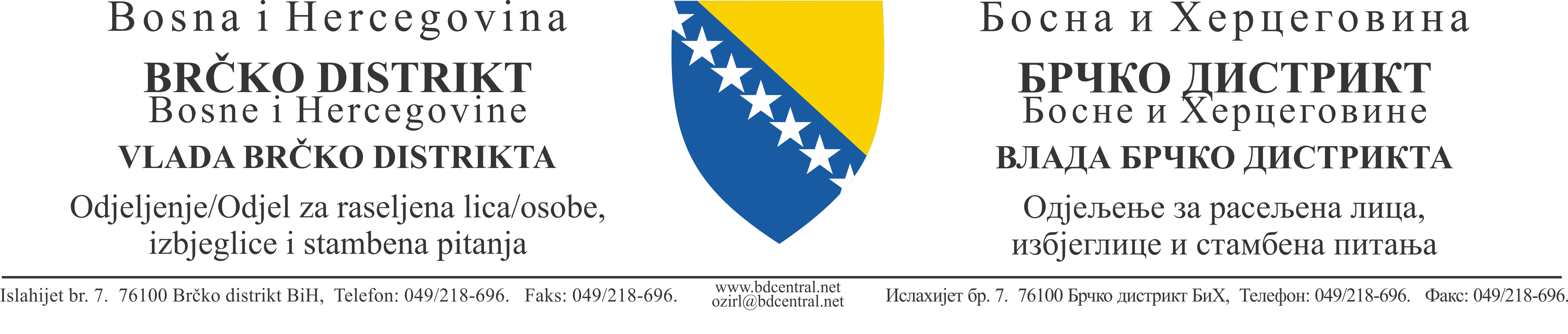 Predstojnica Odjela za raseljene osobe, izbjeglice i stambena pitanja Vlade Brčko distrikta BiH, na temelju članka 21. Zakona o Vladi Brčko distrikta Bosne i Hercegovine – pročišćeni tekst („Službeni glasnik Brčko distrikta BiH“, broj: 22/18 – pročišćeni tekst, 49/18, 8/1, 10/19 i 32/19) i članka 16. Naputka o načinu i procedurama odabira korisnika projekata povratka i rekonstrukcije stambenih jedinica („Službeni glasnik Bosne i Hercegovine“, broj 48/06), o b j a v l j u j eJ A V N I   P O Z I Vizbjeglicama iz BiH, raseljenim osobama u BiH i povratnicima za podnošenjezahtjeva za obnovu individualnih stambenih objekata s ciljem povratkau Brčko distrikt Bosne i HercegovinePomoć u obnovi i povratku izbjeglicama, raseljenim osobama i povratnicima dodjeljuje se u okviru implementacije projekata obnove individualnih stambenih objekata izbjeglica iz BiH, raseljenih osoba i povratnika u Brčko distriktu Bosne i Hercegovine (u daljnjem tekstu: obnova stambenih jedinica) koji se financira iz Proračuna Brčko distrikta BiH u 2022. godini, a u okviru osiguranih sredstava u iznosu od 210.000,00 KM. Broj stambenih jedinica koji će se obnoviti zavisit će od stupnja oštećenosti stambenih jedinica odabranih korisnika i trenutnih tržišnih cijena građevinskog materijala.Kriteriji za odabir korisnika za obnovu stambenih jedinica1. Opći kriterijiOpći kriteriji su eliminatorni i obvezujući za sve korisnike pomoći.Opći kriteriji za utvrđivanje potencijalnih korisnika pomoći projekata povratka i obnove stambenih jedinica su:korisnik pomoći je izbjeglica iz BiH, raseljena osoba u BiH ili povratnik,korisnik pomoći je iskazao namjeru za povratkom,utvrđen je status vlasništva ili stanarsko pravo nad stambenom jedinicom koja je predmet obnove,korisnik pomoći je na dan 30. 4. 1991. godine imao prebivalište u stambenoj jedinici koja je predmet obnove,stambena jedinica koja je predmet rekonstrukcije se smatra neuvjetnom za stanovanje sukladno utvrđenim standardima o minimumu stambenih uvjeta,korisnik pomoći / nositelj kućanstva i članovi njegovog kućanstva od 1991. godine nemaju na teritoriji BiH drugu stambenu jedinicu koja se smatra uvjetnom za stanovanje, sukladno s utvrđenim standardima o minimumu stambenih uvjeta,korisnik pomoći nije primio pomoć u obnovi, dovoljnu da zadovolji odgovarajuće standarde o minimumu stambenih uvjeta.2.    Dokumenti kojima se dokazuje ispunjavanje općih kriterija2.1. Potvrda nadležnog organa o statusu (za sve članove povratničke obitelji prijavljene za pomoć u rekonstrukciji):izbjeglice iz BiH – odgovarajuća potvrda (izbjeglička legitimacija/ karton) o statusu izbjeglice iz BiH,raseljenog osobe u BiH – potvrda/pravosnažno rješenje nadležnog organa općine privremenog boravka o statusu raseljene osobe,povratnici – potvrda nadležnog organa općine povratka o statusu povratnika.2.2. Izjava potencijalnog korisnika pomoći kojom se dokazuje namjera za povratkomIzjavom podnositelja, koja se ovjerava od strane nadležnog organa općine povratka, dokazuje se:je iskazana namjera za dobrovoljnim povratkom,je vlasnik/nositelj stanarskog prava nad stambenom jedinicom koja je predmet obnove,je korisnik/nositelj kućanstva na dan 30. 4. 1991. godine imao/la prebivalište u stambenoj jedinici koja je predmet obnove,stambena jedinica koja je predmet obnove je neuvjetna za stanovanje u skladu s odgovarajućim standardima o minimumu stambenih uvjeta,korisnik/nositelj kućanstva i članovi njegovog kućanstva koji su prijavljeni za dobivanje pomoći u obnovi od 1991. godine nemaju na teritoriji BiH drugu stambenu jedinicu koja se smatra uvjetom za stanovanje, u skladu s odgovarajućim standardima o minimumu stambenih uvjeta,korisnik nije primio pomoć u obnovi, dovoljnu da zadovolji odgovarajuće standarde o  minimumu stambenih uvjeta.2.3. Dokaz o vlasništvu/stanarskom pravuDokaz o vlasništvu/stanarskom pravu nad stambenom jedinicom koja je predmet obnove dokazuje se sljedećim dokumentima:ZK. (zemljišnoknjižni) izvadak – izvadak iz katastarske evidencije, ne stariji od 6 (šest) mjeseci, i/iliCRPC odluka – odluka Povjerenstva za imovinske zahtjeve izbjeglica i raseljenih osoba, i/ilipravosnažno rješenje o povratu imovine/stanarskog prava – rješenje nadležnog općinskog organa o povratu i/ili uvođenju u posjed.U izuzetnim slučajevima, kada se vlasništvo ili stanarsko pravo ne može pouzdano dokazati dokumentima iz prethodne stavke, vlasništvo se može dokazivati i drugim relevantnim dokumentima, koje izdaju nadležni organi (pravosnažno rješenje o nasljeđivanju, građevinska dozvola, urbanistička suglasnost, snimak iz zrakoplova i sl.).2.4. Uvjerenje o kretanjuUvjerenjem o kretanju podnositelja zahtjeva za obnovu, koje izdaje nadležni organ, dokazuje se da je korisnik pomoći na dan 30. 4. 1991. godine imao prebivalište u stambenoj jedinici koja je predmet obnove. Potrebno je priložiti original uvjerenja o kretanju ili ovjerenu kopiju (ovaj dokaz Odjel pribavlja po službenoj dužnosti). U izuzetnim slučajevima, kada se uvjerenjem o kretanju ne može pouzdano utvrditi prebivalište na dan 30. 4. 1991. godine, kao dokaz prebivališta pribavlja se izjava dva svjedoka, ovjerena od strane nadležnog organa općine povratka.3. Posebni kriterijiIspunjavanje posebnih kriterija služi Povjerenstvu za odabir korisnika na općinskoj razini kao temelj za procjenu potreba potencijalnih korisnika pomoći po prioritetima, te im pomaže da izvrše odabir korisnika pomoći u obnovi, poštujući principe transparentnosti i jednakopravnosti pristupu pomoći u obnovi.3.1. Posebni kriteriji su:a) Korisnik pomoći se vratio na svoje prijeratno prebivalište i živi u uvjetima koji su ispod utvrđenog stambenog minimuma, uključujući i korisnike koji privremeno borave u improviziranim naseljima, kampovima, kontejnerima i slično.b) Korisnik pomoći pripada određenim grupama kao što su:socijalne kategorije,osobe s onesposobljenjem/invaliditetom,samohrani roditelji, staratelji ili hranitelji obitelji,šehidske obitelji / obitelji poginulog branitelja,obitelji nestalih osoba i bivši logoraši.c) Korisnik se nalazi u kolektivnim oblicima zbrinjavanja (tranzitno-prihvatni i kolektivni centri), alternativnom smještaju ili zadovoljava uvjeti i ima/ostvaruje pravo na alternativni smještaj.  d) Broj i starosna dob članova kućanstva koji su se prijavili za povratak na svoje prijeratno prebivalište.4. Dokumenti kojima se dokazuje ispunjavanje posebnih kriterija4.1. Dokaz o povratku u prijeratno prebivalištePovratak u prijeratno prebivalište dokazuje se uvjerenjem nadležnog organa kojim se dokazuje da korisnik ima prijavljeno prebivalište na adresi na kojoj se nalazi stambena jedinica koja je predmet obnove, odnosno potvrda nadležnog općinskog organa da se radi o povratniku.4.2. Dokaz o pripadnosti određenim – posebnim skupinamaKorisnik pomoći pripada određenim skupinama:socijalne kategorije svoj status dokazuju relevantnim dokazima i to: posljednji ček od penzije, dokaz da se radi o korisniku socijalnih davanja od nadležnog centra za socijalni rad ili nadležne općinske službe za socijalnu i dječju zaštitu, dokaz da se radi o civilnoj žrtvi rata i da  ostvaruje / ne ostvaruje prihode po tom temelju,status osoba s invaliditetom dokazuje se rješenjem koje se pribavlja od strane nadležnog organa (ratni vojni invalid, osoba s urođenom ili stečenom invalidnošću i sl.),status samohranog roditelja, skrbnika ili hranitelja dokazuje se relevantnim dokazom koji se pribavlja od strane nadležnog centra za socijalni rad ili općinskog organa uprave nadležnog za poslove socijalne i dječje zaštite kod kojeg se vodi službena evidencija,status šehidske obitelji/ obitelji poginulog branitelja dokazuje se potvrdom koja se pribavlja od strane nadležnog organa kod kojeg se vodi službena evidencija,status obitelji nestale/ih osoba dokazuje se potvrdom koja se pribavlja od strane nadležnog organa kod kojeg se vodi službena evidencija, istatus bivšeg logoraša dokazuje se potvrdom koja se pribavlja od strane nadležnog organa kod kojeg se vodi službena evidencija.4.3. Dokaz o boravku u tranzitno-prihvatnim i kolektivnim centrimaČinjenica da se korisnik nalazi u kolektivnim oblicima zbrinjavanja (tranzitno-prihvatni i kolektivni centri), alternativnom smještaju dokazuje se potvrdom nadležnog organa na čijoj teritoriji se nalazi kolektivni centar ili alternativni smještaj.Činjenica da korisnik zadovoljava uvjete i ima/ostvaruje pravo na alternativni smještaj dokazuje se potvrdom nadležnog organa općine privremenog boravka.4.4. Dokaz o brojnosti obiteljiBrojnost obitelji koja ima više članova kućanstva i njihova starosna dob, koji su se prijavili za povratak, dokazuje se kućnom listom, ovjerenom od strane nadležnog općinskog organa.5. Proces odabira korisnikaProces odabira korisnika se provodi sukladno odredbama Zakona o slobodi pristupa informacijama u Bosni i Hercegovini („Službeni glasnik BiH“, broj: 28/00, 45/06, 102/09, 62/11 i 100/13) i Zakona o zaštiti osobnih podataka („Službeni glasnik BiH“, broj: 49/06, 76/11 i 89/11).Povjerenstvo za odabir korisnika razmotrit će sve pristigle prijave i na osnovu propisanih kriterija utvrditi preliminarni popis korisnika.Preliminarni popis objavljuje se na oglasnoj ploči Vlade Brčko distrikta BiH, Odjela za raseljene osobe, izbjeglice i stambena pitanja te web stranici www.bdcentral.net.Na preliminarni popis svaki podnositelj prijave može uložiti pismeni prigovor.Prigovor se podnosi drugostupanjskom povjerenstvu koju imenuje gradonačelnik, u roku od 15 dana od dana objavljivanja preliminarnog popisa.Po okončanju postupka po prigovoru prvostupanjska povjerenstva utvrđuje konačni popis korisnika, koja se objavljuje na oglasnoj ploči Vlade Brčko distrikta BiH, Odjela za raseljene osobe, izbjeglice i stambena pitanja te web stranici www.bdcentral.net.Okvirni rok za odabir korisnika je 90 dana od dana zatvaranja Javnog poziva.Podnošenje prijava i dokumenata:Prijava za obnovu stambenih jedinica u okviru implementacije projekata obnove individualnih stambenih objekata izbjeglica iz BiH, raseljenih osoba u BiH i povratnika u Brčko distriktu Bosne i Hercegovine koji se financira iz Proračunom Brčko distrikta BiH u 2022. godini, s popunjenim obrascem prijave/izjave i pratećom dokumentacijom kojom se dokazuje ispunjavanje općih i posebnih kriterija, dostaviti u zatvorenoj kuverti u zgradu Vlade Brčko distrikta BiH – Bulevar mira br. 1, na pult broj 9, svakim radnim danom od 07:30 do 15:00 sati ili poštom na adresu: Vlada Brčko distrikta BiH, Odjel za raseljene osobe, izbjeglice i stambena pitanja, Bulevar mira br. 1, poštanski broj 76100 Brčko, s naznakom: „ZA JAVNI POZIV U OKVIRU PROJEKTA OBNOVE INDIVIDUALNIH STAMBENIH OBJEKATA IZBJEGLICA IZ BiH, RASELJENIH OSOBA U BiH I POVRATNIKA U BRČKO DISTRIKT BiH – NE OTVARAJ“.Obrazac Prijave/Izjave se može preuzeti na infopultu u zgradi Vlade Brčko distrikta BiH – Bulevar mira br. 1, kao i na internet stranici  www.bdcentral.net.Javni poziv je otvoren 30 dana i traje od 17. 1. 2022. do 16. 2. 2022. godine i bit će objavljen na oglasnoj ploči Vlade Brčko distrikta BiH i Odjela za raseljene osobe, izbjeglice i stambena pitanja, te web stranici www.bdcentral.net. Dokumentacija kojom se dokazuje ispunjenost općih i posebnih kriterija, a koja je u ranijim javnim pozivima dostavljena Odjelu, koristit će se u postupku izrade preliminarnog popisa korisnika.Prijave podnesene mimo utvrđenog roka neće biti razmatrane.Broj predmeta:35-000002/22Broj akta:11-1417LI-001/22Datum:13. 1. 2022. godineMjesto:BrčkoDOSTAVITI:           PREDSTOJNICA  ODJELAZa oglasnu ploču Vlade,Za oglasnu ploču Odjela za raseljene osobe, izbjeglice i stambena pitanja,                          Ljubica Ilić, mag. biol.Za web portal,EvidencijiPismohrani.